                 КАРАР                                 № 11                      ПОСТАНОВЛЕНИЕ             22 март  2024 й.                                                          22  марта  2024 г.Об утверждении «Положения о порядке увольнения (освобождения от должности) муниципальных служащих администрации сельского поселения Алексеевский сельсовет муниципального района Бдаговарский район Республики Башкортостан, в связи с утратой доверия»В соответствии с положениями Федеральных законов от 02.03.2007г. №25-ФЗ "О муниципальной службе в Российской Федерации", от 25.12.2008г. №273-ФЗ "О противодействии коррупции", закона Республики Башкортостан от 16.07.2007г. № 453-з "О муниципальной службе в Республике Башкортостан", в целях приведения муниципального нормативно-правового акта в соответствие с действующим законодательством, администрация сельского поселения Алексеевский сельсовет муниципального района Благоварский район Республики Башкортостан ПОСТАНОВЛЯЕТ:1. Признать утратившим силу постановление администрации сельского поселения Алексеевский сельсовет муниципального района Благоварский район Республики Башкортостан № 18 от 02.07.2012 «О порядке увольнения (освобождения от должности) лиц, замещающих муниципальные должности администрации сельского поселения Алексеевский сельсовет муниципального района Благоварский район Республики Башкортостан в связи с утратой доверия». 2. Утвердить «Положение о порядке увольнения (освобождения от должности) муниципальных служащих администрации сельского поселения Алексеевский сельсовет муниципального района Благоварский район Республики Башкортостан, в связи с утратой доверия».3. Обнародовать настоящее постановление на информационном стенде администрации сельского поселения Алексеевский сельсовет муниципального района Благоварский район Республики и разместить на информационном сайте Администрации сельского поселения Алексеевский сельсовет муниципального района Благоварский район Республики Башкортостан.4. Контроль за исполнением настоящего постановления оставляю за собой.Глава сельского поселенияАлексеевский сельсовет муниципального районаБлаговарский район Республики Башкортостан                                             С.С.Кунц                                                                                                                         Приложение                                                                                                                          к постановлению                                                                                                                                                                                                главы сельского поселения                                                                                                                           Алексеевский сельсовет                                                                                                                         МР Благоварский район РБ                                                                                                                         от 22.03.2024 г. №11ПОЛОЖЕНИЕо порядке увольнения (освобождения от должности) муниципальных служащих администрации сельского поселения Алексеевский сельсовет муниципального района Благоварский район Республики Башкортостан, в связи с утратой доверия»1. Лицо, замещающее муниципальную должность, в порядке, предусмотренном федеральными конституционными законами, федеральными законами, законами субъектов Российской Федерации, муниципальными нормативными правовыми актами, подлежит увольнению (освобождению от должности) в связи с утратой доверия в случае:1.1 непринятия лицом мер по предотвращению и (или) урегулированию конфликта интересов, стороной которого оно является, за исключением случаев, установленных федеральными законами;1.2. непредставления лицом сведений о своих доходах, об имуществе и обязательствах имущественного характера, а также о доходах, об имуществе и обязательствах имущественного характера своих супруги (супруга) и несовершеннолетних детей, представления заведомо неполных сведений, за исключением случаев, установленных федеральными законами, либо представления заведомо недостоверных сведений, если иное не установлено федеральными законами;1.3. участия лица на платной основе в деятельности органа управления коммерческой организации, за исключением случаев, установленных федеральным законом;1.4. осуществления лицом предпринимательской деятельности;1.5. вхождения лица в состав органов управления, попечительских или наблюдательных советов, иных органов иностранных некоммерческих неправительственных организаций и действующих на территории Российской Федерации их структурных подразделений, если иное не предусмотрено международным договором Российской Федерации или законодательством Российской Федерации.1.6. Лицо, замещающее муниципальную должность, которому стало известно о возникновении у подчиненного ему лица личной заинтересованности, которая приводит или может привести к конфликту интересов, подлежит увольнению (освобождению от должности) в связи с утратой доверия также в случае непринятия лицом, замещающим муниципальную должность, мер по предотвращению и (или) урегулированию конфликта интересов, стороной которого является подчиненное ему лицо, за исключением случаев, установленных федеральными законами.2. Увольнение в связи с утратой доверия применяется на основании:2.1. доклада о результатах проверки, проведенной работником ответственным за ведение кадровой работы, по информации, представленной в письменном виде в установленном порядке;2.2. рекомендации комиссии по соблюдению требований к служебному поведению муниципальных служащих и урегулированию конфликта интересов администрации сельского поселения Алексеевский сельсовет (далее - комиссия), в случае, если доклад о результатах проверки направлялся в комиссию;2.3. доклада специалиста администрации сельского поселения Алексеевский по профилактике коррупционных и иных правонарушений о совершении коррупционного правонарушения, в котором излагаются фактические обстоятельства его совершения, и письменного объяснения муниципальногослужащего только с его согласия и при условии признания им факта совершения коррупционного правонарушения2.4.объяснений муниципального служащего;2.5. иных материалов. 3. Взыскания, предусмотренные статьями 14.1, 15 и 27 Федерального закона от 02.03.2007г. №25-ФЗ (ред. от 27.10.2020) "О муниципальной службе в Российской Федерации", применяются не позднее шести месяцев со дня поступления информации о совершении муниципальным служащим коррупционного правонарушения, не считая периодов временной нетрудоспособности муниципального служащего, нахождения его в отпуске, и не позднее трех лет со дня совершения им коррупционного правонарушения. В указанные сроки не включается время производства по уголовному делу.4. В распоряжении об увольнении в связи с утратой доверия указывается часть 2 статьи 27.1 Федерального закона РФ от 02.03.2007г. № 25-ФЗ «О муниципальной службе в Российской Федерации», часть 1 или 2 статьи 13.1 Федерального закона РФ от 25.12.2008г. № 273-ФЗ «О противодействии коррупции».4.1. Копия распоряжения об увольнении вручается муниципальному служащему под роспись в течение трех рабочих дней со дня издания соответствующего распоряжения, не считая времени отсутствия работника на работе. Если муниципальный служащий отказывается ознакомиться с указанным распоряжением под роспись, то составляется соответствующий акт.4.2. Муниципальный служащий вправе обжаловать увольнение в установленном порядке.5. Сведения о применении к лицу, замещающему муниципальную должность, взыскания в виде увольнения (освобождения от должности) в связи с утратой доверия за совершение коррупционного правонарушения, включаются администрацией сельского поселения Алексеевский сельсовет муниципального района Благоварский район Республики Башкортостан в реестр лиц, уволенных в связи с утратой доверия, предусмотренный статьей 15 Федерального закона РФ от 02.03.2007г. № 25-ФЗ «О муниципальной службе в Российской Федерации».5.1.Сведения о применении к лицу взыскания в виде увольнения (освобождения от должности) в связи с утратой доверия за совершение коррупционного правонарушения, за исключением сведений, составляющих государственную тайну, подлежат включению в реестр лиц, уволенных в связи с утратой доверия (далее - реестр), сроком на пять лет с момента принятия акта, явившегося основанием для включения в реестр.5.2. Реестр подлежит размещению на официальном сайте федеральной государственной информационной системы в области государственной службы в информационно-телекоммуникационной сети «Интернет».5.3. Администрация сельского поселения Алексеевский сельсовет определяет должностное лицо, ответственное за направление сведений в уполномоченный государственный орган (уполномоченную организацию) в соответствии с настоящим Положением для их включения в реестр, а также для исключения из реестра сведений по основаниям, указанным в пункте 5.4 настоящего Положения.5.4. Сведения о лице, к которому было применено взыскание в виде увольнения (освобождения от должности) в связи с утратой доверия за совершение коррупционного правонарушения, исключаются из реестра в случаях:а) отмены акта, явившегося основанием для включения в реестр сведений о лице, уволенном в связи с утратой доверия за совершение коррупционного правонарушения;б) вступления в установленном порядке в законную силу решения суда об отмене акта, явившегося основанием для включения в реестр сведений о лице, уволенном в связи с утратой доверия за совершение коррупционного правонарушения;в) истечения пяти лет с момента принятия акта, явившегося основанием для включения в реестр сведений о лице, уволенном в связи с утратой доверия за совершение коррупционного правонарушения;г) смерти лица, к которому было применено взыскание в виде увольнения (освобождения от должности) в связи с утратой доверия за совершение коррупционного правонарушения.5.5. Должностное лицо администрации сельского поселения Алексеевский сельсовет обязано направить уведомление об исключении из реестра сведений в администрацию муниципального района Благоварский район Республики Башкортостан в течение 3 рабочих дней со дня наступления оснований, предусмотренных подпунктами «а» и «б» пункта 5.4. настоящего Порядка, или со дня получения письменного заявления в соответствии с пунктами 5.6. и 5.7. настоящего Порядка.5.6. Для исключения из реестра сведений по основанию, предусмотренному подпунктом «б» пункта 5.4. настоящего Порядка, лицо, в отношении которого судом было принято решение об отмене акта, явившегося основанием для включения сведений в реестр, вправе направить в орган (организацию), в котором указанное лицо замещало должность, посредством почтовой связи (передать на личном приеме граждан) письменное заявление с приложением нотариально заверенной копии решения суда.5.7. Для исключения из реестра сведений по основанию, предусмотренному подпунктом «г» пункта 5.4. настоящего Порядка, родственники или свойственники лица, к которому было применено взыскание в виде увольнения (освобождения от должности), в связи с утратой доверия за совершение коррупционного правонарушения, вправе направить в орган (организацию), в котором замещало должность лицо, к которому было применено взыскание в виде увольнения (освобождения от должности) в связи с утратой доверия за совершение коррупционного правонарушения, посредством почтовой связи (передать на личном приеме граждан) письменное заявление с приложением нотариально заверенной копии свидетельства о смерти.Башкортостан Республикаһы        Республика БашкортостанБлаговар  районымуниципаль  районыныңАлексеевка ауыл советыауыл биләмәһе Хакимиeте452746, Пришиб ауылы,Ленин урамы, 38Тел. 8(34747)2-35-84alekseevka-zf@mail.ru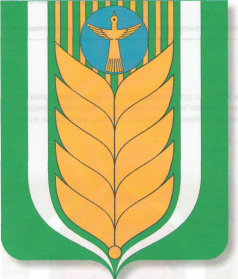 Администрация сельского поселения             Алексеевский сельсоветмуниципального районаБлаговарский район452746, село Пришиб,ул.Ленина, 38Тел. 8(34747)2-35-84alekseevka-zf@mail.ru